Steckmuffe für Kanäle SMK80/200Verpackungseinheit: 1 StückSortiment: K
Artikelnummer: 0055.0557Hersteller: MAICO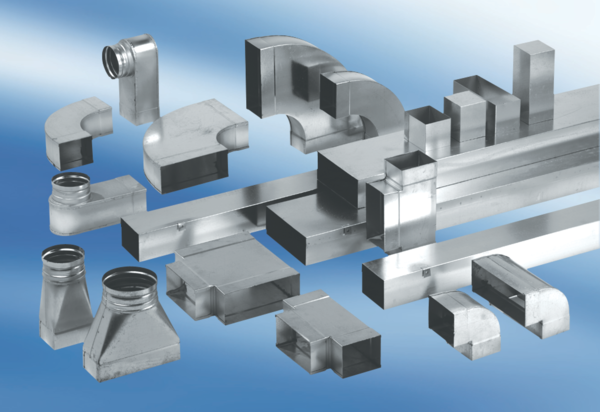 